Возможные неисправности и способы их устраненияГарантии изготовителяЗавод –  изготовитель гарантирует соответствие прожекторов своим параметрам при соблюдении потребителем условий транспортирования, хранения, эксплуатации, установленных техническими условиями.Гарантийный срок устанавливается – 36 месяцев со дня ввода эксплуатацию, но не более 40 месяцев со дня отгрузки потребителю.Претензии к качеству прожектора  принимаются заводом – изготовителем только при наличии гарантийного талона с отметкой ОТК и датой изготовления.Комплектность поставкиУстройство прожектора ПСА-30Корпус прожектора состоит из двух частей. Обе части прожектора соединены между собой болтами. В первой части находится печатная плата со светодиодами (или светодиодная матрица), стоящая на радиаторе, который одновременно является и корпусом. С другой стороны печатная плата (или светодиодная матрица) закрыта закалённым стеклом с уплотнителем. Во второй части прожектора (батарейный отсек) расположена литий-ионная аккумуляторная батарея (АБ) и высокочастотный DC-DC повышающий преобразователь со стабилизацией тока, питающего светодиоды (светодиодную матрицу)     Мощность каждого из светодиодов 1Вт. На корпусе батарейного отсека установлен разъём для подключения Автоматического Зарядного Устройства (АЗУ-12,6).Свидетельство о приёмке  ПСА-30зав. № _______ соответствует техническим условиям и признан годным к эксплуатации.Срок консервации 12 месяцев.Дата выпуска  “____” _____________2021г.Представитель ОТК ____________ “____” ___________2021г.                                       ПАСПОРТ                   Прожектор светодиодный аккумуляторный   Прожектор предназначен для эксплуатации в помещениях и на улице. Температура                                            окружающей среды - от -35ºС до +40ºС,  относительная влажность – до (95+2)% с  конденсацией влаги при температуре окружающей среды от (35±2)ºС.     Технические характеристики        Напряжение питания, В………………………………………………………….  . 12        Номинальная ёмкость АБ, А*час  ………………………………………………   8,0        Потребляемая мощность, Вт……………………………………………………. 32,0        Продолжительность непрерывной работы не менее, час ……………………     3,0        Количество светодиодов ………………………………………………………  .   36Степень защиты по ГОСТ 14254-96 ……………………………………….  ….IP54Класс изделия по степени защиты человека от поражения электрическим током ……………………………………………………….. IIIЦвет свечения ………………………………..   тёплый белый    –       (2700К)Угол луча ……………………………………………………………………….  120Рабочая температура  …………………………………………………      -35С…+40ССветовой поток , Лм ……………………………………….………… …. 3000Габаритные размеры    корпуса …………..………………… ………..   192х100х140Масса, кг, не более …………………………………………….……………..…….. 0,8Цвет корпуса ……………………………………………………………………. серыйСрок службы, лет …………………………………   …    10 лет (не менее 60000час)Гарантия  ………………………………………………………………    …12 месяцевВид неисправности,её признаки и внешние проявленияВероятная причинаСпособ устраненияПрожектор не горит Разряжена АБ      Зарядить АБПрожектор   ПСА-30 ……..………….1 шт.Паспорт…………………..………….1 шт.Коробка  упаковочная….…………...1 шт.        ПСA-30                                 ООО «ЭлО»                                 www.el-o.ru                                zakaz@el-o.ru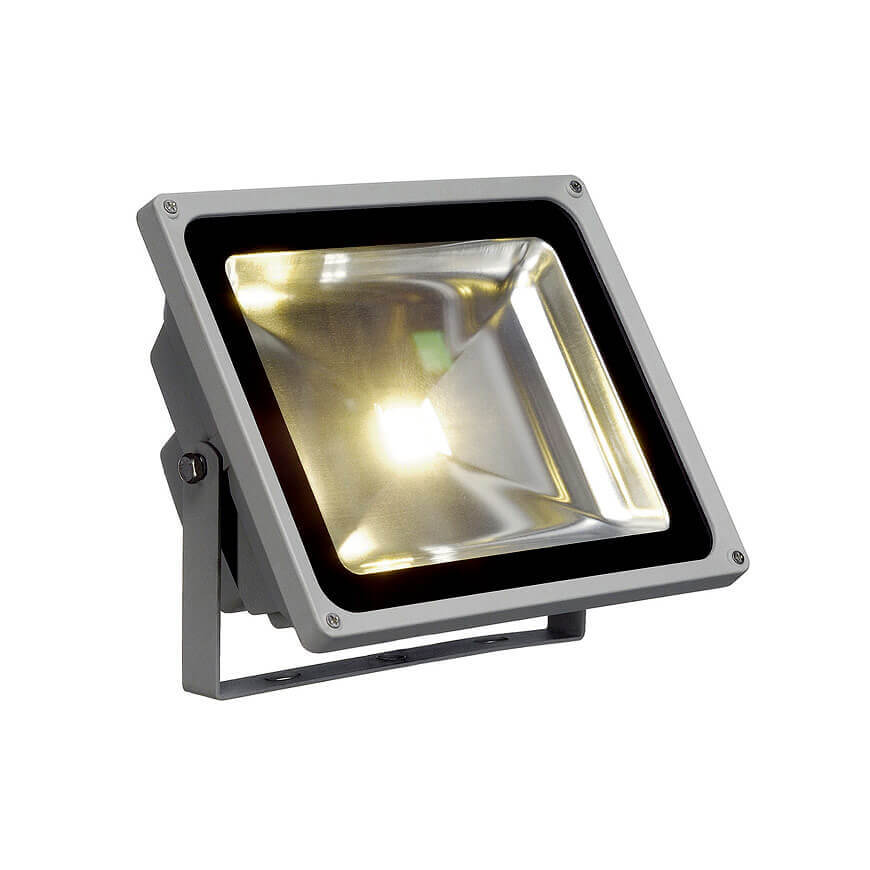 